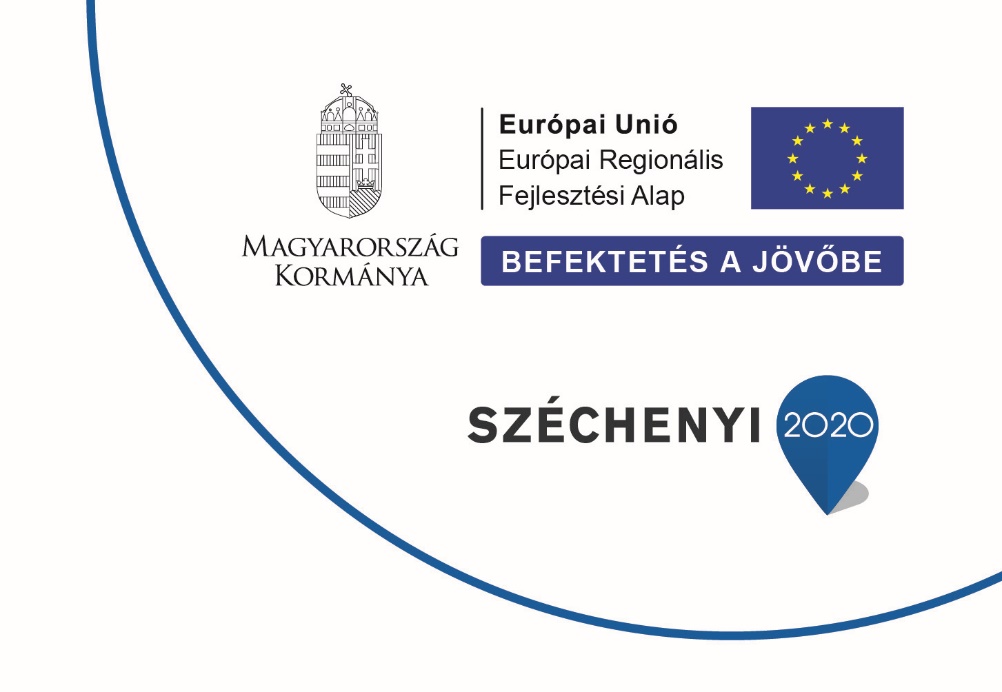 Projektleírás weboldalra:Ócsárd Község Önkormányzata (székhely: 7814 Ócsárd, Kossuth L. utca 25.; adószám: 15333887-1-02; képviseli: Keserü Zoltán polgármester) a TOP-3.2.1-16-BA1-2018-00072 azonosító számú, az „Ócsárdi sportöltöző energetikai fejlesztése” című pályázatát 2018. szeptember 4-én nyújtotta be. A Támogató döntése alapján az Önkormányzat 100%-os intenzitású, vissza nem térítendő támogatásban részesült, melyről a 2020. október 19. napján hatályba lépett Támogatási Szerződés rendelkezett. A Projekt összköltsége 17.697.800 Ft, melyből 17.623.756 Ft-ot a Magyar Államkincstár előleg formájában az Önkormányzat rendelkezésére bocsátott. A Projekt fő célja az Ócsárdi sportöltöző energetikai fejlesztése és egyúttal felújítása volt, ezért sor került a homlokzat utólagos külső oldali szigetelésére, beltéren az aljzat szigetelésére, a kültéri műanyag nyílászárók cseréjére, a fűtési rendszer teljes korszerűsítésére, új külön napelemes és napkollektoros rendszer kiépítésére és az épület akadálymentesítésére. A kivitelezési munkálatok elvégzésére az Önkormányzat a helyi illetőségű, Herke-Vill Kft-vel (székhely: 7837 Hegyszentmárton, Kolozsvár utca 72.; adószám: 22985149-2-02; képviseli: Herke Nándor ügyvezető) kötött Vállalkozási szerződést 2021. február 21. napján, melyben bruttó 16.697.800 Ft összegű vállalkozói díj szerepelt. A Projekt megvalósulását műszaki ellenőr és projektmenedzser szervezet segítette, így végül 2021. augusztus 16-án sor kerülhetett a Projektzárásra. Az Önkormányzat itt fejezi ki háláját az Európai Uniónak és Magyarország Kormányának a támogatásért, mert saját forrásból ilyen mértékű energetikai korszerűsítést nem sikerült volna megvalósítania.